Домашнее задание для вокального ансамбля «Росинка»От 04.02.2022«Милая мама» - повторить мелодию, выучить текст. Припев играть и петь свою партию.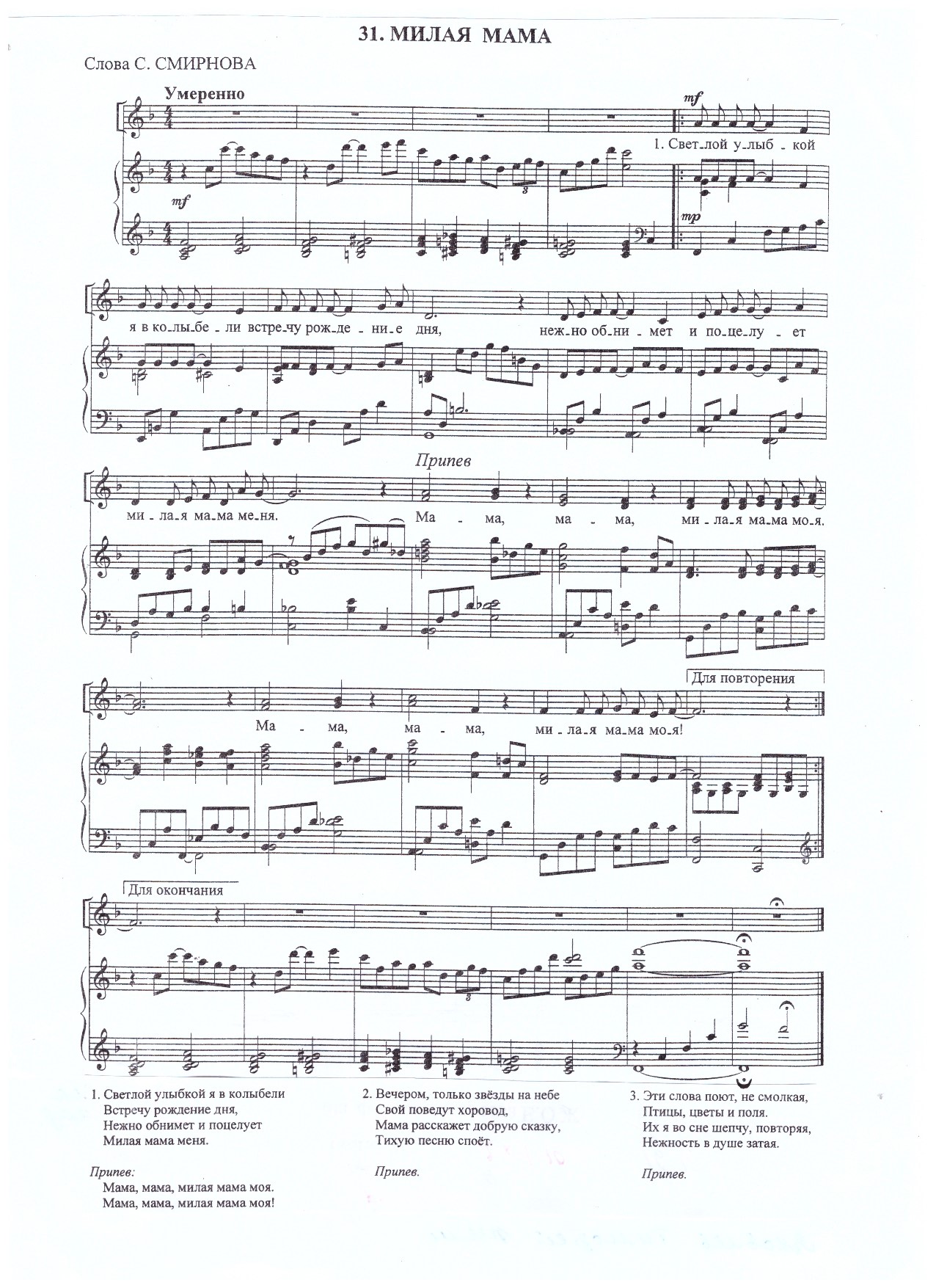 